CRIBBAGE  TOURNAMENTSaturday November 14, 2015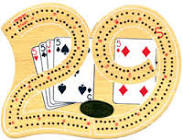 Doors Open at 12:15pm - Play begins 1:00pm Sharp Billerica Lodge of Elks14 Webb Brook Road, Billerica, MA 01821Grab a Partner and Your Cribbage Board(Single Players Are Welcome - We'll Partner You Up!)$25 Entry Fee Per Person (Limited to 100 Players) Pre-Register at www.billericarotary.orgor Call Brian Goguen at 978-667-4595Cash Prizes for the Top Three Teams! 24 Pool and 50/50 RaffleCash Bar Available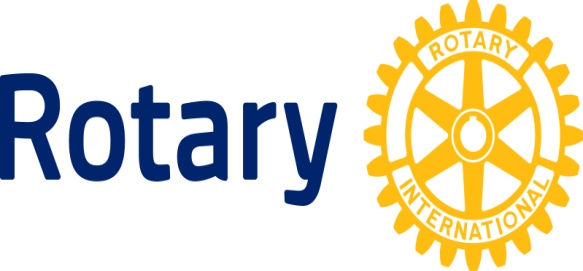 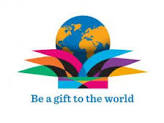 Sponsored by the Billerica Rotary ClubProceeds to Benefit Local Charities and Scholarships